British Withdrawal from India, 1945 – 1947The Struggle for Indian Independence & Creation of Pakistan_______________________________________________________"A moment comes, which comes but rarely in history, when we step out from the old to the new, when an age ends, and when the soul of a nation, long suppressed, finds utterance." Jawaharlal NehruSection I: Britain & India 1885 - 1920British ‘Raj’ & Demographics of Religion in India Key Personalities The Movement for Indian Independence: 1885 – 1916Government of India Act (1919)Simon Commission (1927)Section II: India 1920 - 1946Mohandas Gandhi, Jawaharlal Nehru & the Congress Party: 1920 - 1935Government of India Act (1935)India during World War IIMuslim League calls for independent Pakistan: 1940 – 1946Lahore ResolutionBritish Labour Government: 1945“morally committed to speed up the process of independence for India”Provincial Elections: 1946Section III: British Withdrawal from India 1945 - 1947Lord Louis Mountbatten, Viceroy of India: 1947 – 1948The Mountbatten ‘Partition Plan’ 1947Indian Independence Act (1947)Sir Cyril Radcliffe & the Boundary Commission: 1947British Withdrawal: 17th August 1947 The dispute over Kashmir 1947 – 1948Legacies: India & PakistanKey PersonalitiesWrite a short synopsis on the career& roles of each of the following key personalities in relation to the Independence & Partition of India.Mohandas ‘Mahatma’ Gandhi (Indian Congress Party)Jawaharlal Nehru (Indian Congress Party)Mohammed Ali Jinnah (Muslim League & former Congress Party)   Lord Louis Mountbatten (Viceroy of India, 1947 – 1948)Section I  The British ‘Raj’ in AsiaBritish rule in areas of Bangladesh, Burma, India & Pakistan was known as the British ‘Raj’ Direct Rule of ¾ of the population by British Viceroy (representing the King of Britain in India. Also, a Secretary of State for India was included in the British Government Cabinet.The remainder were ruled by local Princes, divided into generally two different categories:Hindu Native States were run by local Hindu ‘Rajas’ or ‘Maharajas’ (majority)Muslim Native States also run by Muslim ‘Nawabs’ (minority)Religious Demographics of India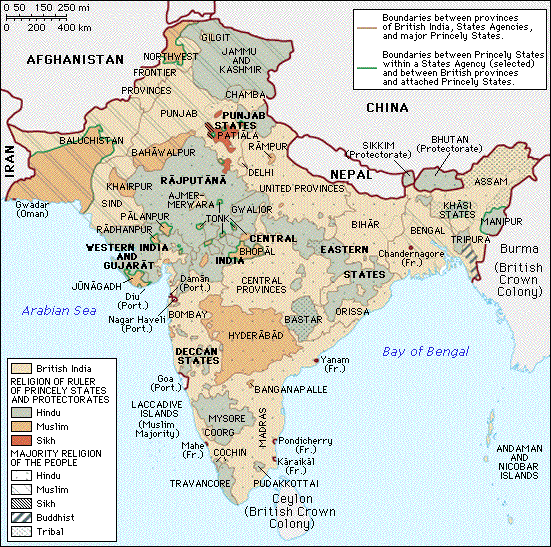 British-ruled area was divided into states and ruled by a governor, supported by an  Indian Civil Service Small British Settler presence (168,000 in 19331). These settlers were most often employed as Governors, civil servants, businessmen, soldiers and their families. Conservative Party of Britain strongly supported British Rule in India (Imperialism)Labour Party & Liberal Party were more progressive and supported greater local autonomy and equality for Indians. (B)  Emergence of Indian NationalismTwo organisations were founded around the end of the 19th Century that reflected a growing widespread demand for Indian autonomy, while underlining the role of religion in pre-determining early political divisions:(C)  Early British Response to Indian NationalismIn response to Indian organisations demanding greater autonomy and independence the British Government attempted to modernise its relationship with India, while simultaneously attempting to offset demands for independence.1909: wealthy Indians allowed to vote for provincial councils that advised Governors. 1st introduction of separate electorates for Muslims & Hindus N.B.1919: Government of India Act. This gave Indians a limited role in the running of local and regional affairs such as education & health. ‘Amritsar Massacre’ (General Dyer orders his troops to open fire on a peaceful protest, killing 379 civilians)Government of India Act (1919)‘Transferred List’: Created a dual form of government – ‘dyarchy’ – whereby certain areas of government were enlarged and participation by Indians was increased. Agriculture, local government, health and education were some of the areas made more accessible to local Indian participation ‘Reserved List’: Areas where the Viceroy continued to exercise control and administration were Defence, Foreign Affairs & Communications. Created a High Commissioner for India, who resided in Britain representing Indian interests within the Commonwealth. The Imperial Legislative Council was enlarged, creating a lower House and an Upper House. The Upper House contained representatives of the ‘Princely States’. This act covered the period 1919 – 1929. It was brought about as a result of India’s participation in World War One & also due to the continuing demand for greater autonomy by Indians. Reaction: General disappointment amongst Indians at the limited scope of change brought about by this Act. The Upper House of the Imperial Legislative Council became a tool for British indirect control of India, offsetting the political parties demanding greater independence for India. Simon Commission (1927) Created to examine the effects of the Government of India Act (1919). No Indian representatives on the commission, therefore was boycotted by Indian nationalists. In response to this, the Indian National Congress called for a complete British withdrawal by 1929. The British Government flatly refused. Labour Party Government (1929)Labour Party formed a government in 1929. Indian Nationalists saw an opportunity to further their demands for independence, as a large anti-colonial group existed within the Labour Party. However, round table talks in London between the Labour Government & Indian politicians failed to come to any agreement.  1920 – 1946Ganghi espoused ‘satyagraha’ (peaceful non-cooperation) This became official Indian Congress Party policy during the 1920’s. There were some incidences of violence amongst Congress supports. By the 1930’s, there were 4.5 million supporters of the Indian National Congress. (1930’s) Congress Party aim: ‘Purna Swaraj’ (complete independence) & a secular state.  Why?**What were the British fears concerning Indian ?:________________________________________________________________________________________________________________________________________________________________________________________________________________________Government of  Act (1935)Right to Vote in provincial Assemblies extended to 1/6 of populationProvinces gained more control of their own local affairs1937 ElectionsIndian National Congress decided to run in provincial electionsRecorded a massive, sweeping victoryWorld War II was crucial to the British & Allied War effort in the East. Japanese entry to the war in 1941 stiffened Indian Nationalist supportSome Indian Nationalists sided with the Japanese (Subhas Chandra Bose)Offer of ‘dominion status’ or independence offered by Sir Stafford Cripps to be enacted after WWII to ensure Indian support for Allied War effortIndian National Congress wanted immediate independence: → ‘Quit ’ Campaign (1942)Most of the Congress leaders were arrested. 2.5 million Indians fought in WWIIFood shortages led to a famine in 1943 in  (estimated 3 million deaths) Labour Party forms British Government in May 1945Labour Party won the British General Election in May 1945: “morally committed to speeding up the process of  for ”Advantages of Indian : Massive decrease in costs as troops would not be stationed in Trade would be unaffected if handled properlyAn independent  would help to resist the spread of Communism in . QUESTION: How to settle the conflicting demands of Hindus (Indian National Congress) & Muslims (Muslim League)Muhammed Ali Jinnah Muslim League President (1935) Author of  Pact (1916)Hindus = 70% of populationJobs had been given to Congress supporters in the Provinces (usually Hindus)Muslim feared for their own interests considering the few seats that they won in provincial assemblies, yet many Muslim leaders in the Indian National Congress Party. By the early 1940’s, Jinnah had lost faith in the Indian National Congress’ ability to promote and secure Muslim interests. ResolutionA resolution demanding an independent Muslim state to be called P: A: Afghania
KI: S: SindhTAN: BalochistanWould this really protect Muslim interests? How would the formation of a new independent state () be brought about considering the vast spread of Muslims through ?Lord Wavell (British Viceroy) begins talks with Indian National Congress.Ali Jinnah puts pressure on Wavell to ensure Muslims are not forced into an independent .Provincial Elections (1946)The separate Muslim electorate voted hugely (83%) for the Muslim League in the Provincial Elections of 1946. Bitterness became extreme between the Indian National Congress & the Muslim League throughout the campaignAli Jinnah called for Muslims to “stand for ”                                                                         ↓                                                   Partition was now inevitableOther attempts at brokering an agreement (1946)      Cabinet  (1946)     Interim Government (containing representatives of Hindus & Muslims) : Partition & Violence1946 – 1947________________________________________________August 1947: Radcliffe Boundary Recommendations PublishedDivided the Punjab & Bengal = massive population movements/ conflicts due to ‘land-grabbing’/ conflict, starvation & death during population movements ‘Radcliffe Line’ was highly contentious due to the nature of both the necessary population movements & the lateness of the publication itselfPakistan divided into two parts: East Pakistan & West Pakistan, both 1,000 miles apart.  Causes of Violence:British Troops withdrawing on same day as publication of Radcliffe PlanLarge numbers of trained & experienced Indian soldiers who were now without British officers controlling themEthnic Cleansing occurred in Bengal & Punjab regionsHindus & Sikhs robbed, attacked, raped & murdered in west part of Muslims robbed, attacked, raped & murdered in east part of General breakdown in law & order. Widespread confusion, resentment and anger, especially amongst Muslims due to some of Mountbatten’s actions. Violence denounced by Muslim & Hindu leaders; however, some local leaders of both organizations were involved in the violenceRefugee camps on both sides of new border ill-equipped to deal with the numbers involved. Little international aid available also. (Lady Mountbatten)Results of Violence & Displacement: 200,000 – 1,000,000 people died8 million Hindus & Sikhs fled to Little international aid to help refugees & displaced personsContinued tension & further conflict between India & PakistanAli Jinnah rejected Mountbatten as Viceroy of Pakistan